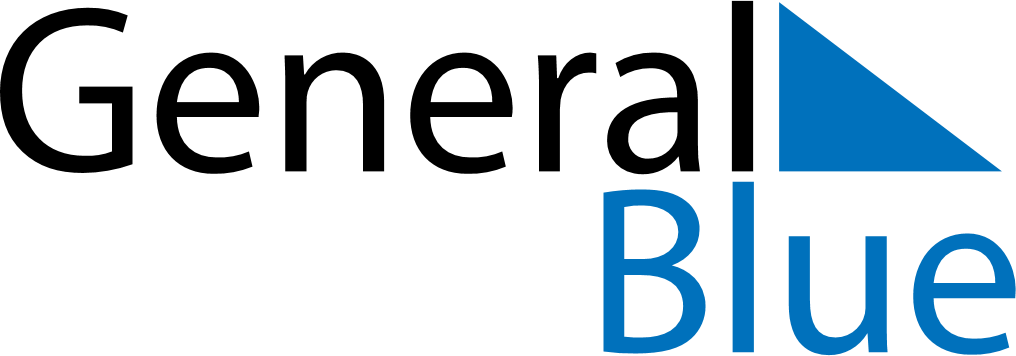 August 2026August 2026August 2026ColombiaColombiaMONTUEWEDTHUFRISATSUN123456789Battle of Boyacá1011121314151617181920212223Assumption2425262728293031